２０２３年８月２３日（水）　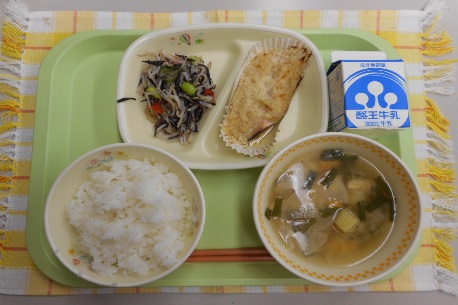 ※分量は、中学生１人分の量です。主食ごはん主菜魚の味噌マヨ焼き副菜ひじきのさっぱり和え汁物じゃがいもとにらの味噌汁牛乳材料分量（g）下処理・切り方きゅうり8g３mmスライスもやし35g赤パプリカ3gスライス洗いしょうゆ0.5gひじき1g戻す糸かまぼこ4gゆでる米酢0.2g三温糖0.1g米酢0.2g米油0.6g練うめ0.6gむき枝豆6gゆでるカリカリ梅0.4g白いりごま0.6g